Программа тура:Проживание гостевой дом «На Садовой»***На группу из 15 человек предоставляется одно бесплатное место                                               ОДО ТА «ВИТ-ОРБИС» не несет ответственность за пробки на дорогах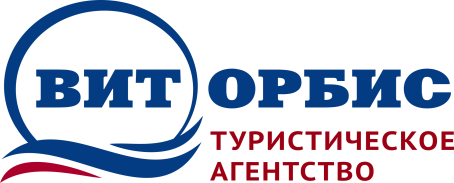                                                                         Республика Беларусь 210023                                                                        г. Витебск, пр-т Фрунзе, 38                                                                              Тел./факс: +375 (212) 520-222; тел. 530-222                                                                        Тел./факс: +375 (212) 520-222; тел. 530-222                                                                        МТС: +375 (29) 5-110-100  Vel: +375 (29) 3-110-100                                                                        МТС: +375 (29) 5-110-100  Vel: +375 (29) 3-110-100                                                                                                Сертификат соответствия № BY/112 04.03.071 00570 от 10.02.2016                                                                                www.vitorbis.com     e-mail: vitorbis@mail.ru                                                                                                Сертификат соответствия № BY/112 04.03.071 00570 от 10.02.2016                                                                                www.vitorbis.com     e-mail: vitorbis@mail.ru    Геленджик (Краснодарский край)                             Гостевой дом «На Садовой»                                                                                                                                                                                                                      Автобусный турГеленджик один из самых популярных Черноморских курортов России, лежит на берегу редкой по красоте Геленджикской бухты, окаймленной живописными Кавказскими горами. «Геленджик» в переводе с тюркского означает «Белая невеста». С вершины Маркхотского хребта приятно любоваться этим причерноморским городом - курортом с корпусами современных здравниц, красивыми улицами, обсаженными пицундской сосной. В любое время года он кажется белым цветком, распустившимся на берегу бухты среди свежей зелени.1 деньВыезд: Полоцк 00:10 (Дом быта); Витебск 01:00 «Омега» ( пр-т Строителей; Орша 2:00 остановка «Андреевщина» (ресторан «Радуга»); Могилев 3:00 кольцо мясокомбината; Гомель 5:30 остановка Баня. Транзит по территории РБ и РФ (ночной переезд).2 деньПрибытие на курорт. Размещение в номерах.2-11 деньОтдых на море, посещение экскурсий (за дополнительную плату).12 -13деньОсвобождение номеров до 9:00. В день выселения администрацией предоставляется камера хранения.Ориентировочное отправление с курорта 14:00.Расположение Гостевой дом  «На Садовой»  расположен в центральной части Геленджика, в 10 минутах ходьбы от центральной пешеходной зоны ул. Ленина,  рядом два магазина «Магнит», кафе,  столовые, множество магазинчиков.ТерриторияАвтостоянка, Интернет Wi-Fi на территории.РазмещениеГостям  предлагается размещение в 2-х- 3-х местных номерахНомераДвуспальная  кровать,  прикроватные тумбочки, стол, стулья, шкаф, кондиционер, телевизор (ЖК), холодильник, душ, туалет, фен.ПляжВ 15 минутах ходьбы от галечного пляжаПитаниеСамостоятельно. Имеется  оборудованная кухня для приготовления пищи.Дата выезданочи                                     Стоимость на 1 человека с проживание в 2-3-х местном номере                                     Стоимость на 1 человека с проживание в 2-3-х местном номере                                     Стоимость на 1 человека с проживание в 2-3-х местном номере                                     Стоимость на 1 человека с проживание в 2-3-х местном номере                                     Стоимость на 1 человека с проживание в 2-3-х местном номере                                     Стоимость на 1 человека с проживание в 2-3-х местном номере                                     Стоимость на 1 человека с проживание в 2-3-х местном номере                                     Стоимость на 1 человека с проживание в 2-3-х местном номереночи             Взрослые             Взрослые            Дети до 12 лет      На основном месте            Дети до 12 лет      На основном месте        Взрослый/ребенок             на доп.  месте        Взрослый/ребенок             на доп.  месте             Дети до 5 лет             Дети до 5 летночиЭквивалент usdБел.рубЭквивалент usdБел.рубЭквивалент usdБел.рубЭквивалент usdБел.руб05.06-17.0610215430,00205410,00185370,0095190,0015.06-27.0610245490,00235470,00195390,00110220,0025.06- 07.0710265530,00255470,00215430,00110220,0005.07-17.0710275550,00265530,00225450,00110220,0015.07-27.0710285570,00275550,00235470,00110220,0025.07-06.0810285570,00275550,00235470,00110220,0004.08-16.0810285570,00275550,00235470,00110220,0014.08-26.0810285570,00275550,00235470,00110220,0024.08-05.0910275550,00265530,00225450,00100200,0003.09-15.0910245490,00235470,00215430,0095190,00                                                        Доплата за одноместное размещение: 150 usd ( 300 бел.руб)                                                        Доплата за одноместное размещение: 150 usd ( 300 бел.руб)                                                        Доплата за одноместное размещение: 150 usd ( 300 бел.руб)                                                        Доплата за одноместное размещение: 150 usd ( 300 бел.руб)                                                        Доплата за одноместное размещение: 150 usd ( 300 бел.руб)                                                        Доплата за одноместное размещение: 150 usd ( 300 бел.руб)                                                        Доплата за одноместное размещение: 150 usd ( 300 бел.руб)                                                        Доплата за одноместное размещение: 150 usd ( 300 бел.руб)                                                        Доплата за одноместное размещение: 150 usd ( 300 бел.руб)                                                        Доплата за одноместное размещение: 150 usd ( 300 бел.руб)В стоимость входитПроезд комфортабельным автобусом, проживание в гостевом доме «На Садовой» 10 дней/10 ночей.Дополнительно оплачиваетсяТуристическая услуга    50    бел .рублей  Мед. страховка (по желанию)Правила поселения отдыхающихПаспорт, свидетельство о рождении ребенка, лист бронирования